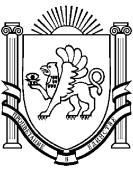 РЕСПУБЛИКА КРЫМБелогорский районКриничненский сельский совет32 сессия I-го созываР Е Ш Е Н И Е_______ 2016 года				с. Криничное			№  ПРОЕКТ«Об утверждении нормативов потребления коммунальных услуг на территории Криничненского сельского поселения»Руководствуясь статьей 157 Жилищного кодекса Российской Федерации, Постановлением Правительства Российской Федерации от 23.05.2006 № 306 «Об утверждении Правил установления и определения нормативов потребления коммунальных услуг», Постановлением Совета министров Республики Крым от 25 мая 2016 г. № 223 «Об утверждении нормативов потребления коммунальных услуг на территории Республики Крым», Уставом муниципального образования Криничненское сельское поселение Белогорского района Республики Крым, Совет депутатов муниципального образования Криничненское сельское поселение Белогорского района Республики КрымРЕШИЛ: 1. Утвердить нормативы потребления коммунальных услуг на территории Криничненского сельского поселения, согласно приложению.2. Настоящее решение подлежит официальному обнародованию путем размещения на утвержденных информационных стендах расположенных на территории  Криничненского сельского поселения, на сайте Криничненского сельского поселения  (http:Криничненское-адм.рф) и вступает в силу с момента его официального обнародования.3. Контроль за исполнением настоящего решения оставляю за собой.Председатель Криничненского сельскогосовета - глава администрацииКриничненского сельского поселения					Е.П. ЩербеневПриложение № 1к решению 32-ой 1 сессии 1-го созываот _____2016 г. № ПРОЕКТКриничненского сельского совета   Белогорского района Республики Крым Нормативы
потребления коммунальных услуг на территории Криничненского сельского поселенияI. Нормативы потребления коммунальных услуг холодного и горячего водоснабжения и водоотведения в жилых помещенияхII. Нормативы потребления коммунальной услуги по холодному водоснабжению при использовании земельного участка и надворных построек1. Для полива земельного участка2. Для водоснабжения и приготовления пищи для соответствующего сельскохозяйственного животного3. Для водоснабжения иных надворных построек, в том числе гаражей, теплиц (зимних садов), других объектовIII. Нормативы потребления коммунальной услуги на техобслуживание и ремонт автотранспортной (автотракторной) техники (расход воды на одну мойку)Степень благоустройства жилого фондаНорматив потребления коммунальной услуги (куб. м в месяц на 1 чел.)Норматив потребления коммунальной услуги (куб. м в месяц на 1 чел.)Норматив потребления коммунальной услуги (куб. м в месяц на 1 чел.)Норматив потребления коммунальной услуги с учётом применения с 01.07.2016 по 31.12.2016 повышающего коэффициента - 1,5, с 01.01.2017 - 1,6 (куб. м в месяц на 1 чел.)Норматив потребления коммунальной услуги с учётом применения с 01.07.2016 по 31.12.2016 повышающего коэффициента - 1,5, с 01.01.2017 - 1,6 (куб. м в месяц на 1 чел.)Норматив потребления коммунальной услуги с учётом применения с 01.07.2016 по 31.12.2016 повышающего коэффициента - 1,5, с 01.01.2017 - 1,6 (куб. м в месяц на 1 чел.)Норматив потребления коммунальной услуги с учётом применения с 01.07.2016 по 31.12.2016 повышающего коэффициента - 1,5, с 01.01.2017 - 1,6 (куб. м в месяц на 1 чел.)Норматив потребления коммунальной услуги с учётом применения с 01.07.2016 по 31.12.2016 повышающего коэффициента - 1,5, с 01.01.2017 - 1,6 (куб. м в месяц на 1 чел.)Норматив потребления коммунальной услуги с учётом применения с 01.07.2016 по 31.12.2016 повышающего коэффициента - 1,5, с 01.01.2017 - 1,6 (куб. м в месяц на 1 чел.)Степень благоустройства жилого фондапо горячему водоснабжениюпо холодному водоснабжениюпо водоотведениюпо горячему водоснабжениюпо горячему водоснабжениюпо холодному водоснабжениюпо холодному водоснабжениюпо водоотведениюпо водоотведениюСтепень благоустройства жилого фондапо горячему водоснабжениюпо холодному водоснабжениюпо водоотведениюс 01.07.2016 по 31.12.2016с 01.01.2017с 01.07.2016 по 31.12.2016с 01.01.2017с 01.07.2016 по 31.12.2016с 01.01.2017Многоквартирные и жилые дома с централизованным холодным и горячим водоснабжением, водоотведением, оборудованные унитазами, раковинами, мойками, ваннами сидячими длиной 1200 мм с душем3,064,297,354,594,8966,4356,86411,02511,76Многоквартирные и жилые дома с централизованным холодным и горячим водоснабжением, водоотведением, оборудованные унитазами, раковинами, мойками, ваннами длиной 1500 - 1550 мм с душем3,124,347,464,684,9926,516,94411,1911,936Многоквартирные и жилые дома с централизованным холодным и горячим водоснабжением, водоотведением, оборудованные унитазами, раковинами, мойками, душами и ваннами длиной 1650 - 1700 мм с душем3,174,397,564,7555,0726,5857,02411,3412,096Многоквартирные и жилые дома с централизованным холодным и горячим водоснабжением, водоотведением, оборудованные унитазами, раковинами, мойками, ваннами без душа1,603,054,652,42,564,5754,886,9757,44Многоквартирные и жилые дома с централизованным холодным и горячим водоснабжением, водоотведением, оборудованные унитазами, раковинами, мойками, душем2,523,836,353,784,0325,7456,1289,5410,16Многоквартирные и жилые дома с централизованным холодным водоснабжением, водонагревателями, водоотведением, оборудованные унитазами, раковинами, мойками, душами и ваннами сидячими длиной 1200 мм с душем-7,367,36--11,0411,77611,0411,776Многоквартирные и жилые дома с централизованным холодным водоснабжением, водонагревателями, водоотведением, оборудованные унитазами, раковинами, мойками, душами и ваннами длиной 1500 - 1550 мм с душем-7,467,46--11,1911,93611,1911,936Многоквартирные и жилые дома с централизованным холодным водоснабжением, водонагревателями, водоотведением, оборудованные унитазами, раковинами, мойками, душами и ваннами длиной 1650 - 1700 мм с душем-7,567,56--11,3412,09611,3412,096Многоквартирные и жилые дома с централизованным холодным водоснабжением, водонагревателями, водоотведением, оборудованные унитазами, раковинами, мойками, душами и ваннами без душа-7,167,16--10,7411,45610,7411,456Многоквартирные и жилые дома с централизованным холодным водоснабжением, водонагревателями, водоотведением, оборудованные унитазами, раковинами, мойками, душами-6,366,36--9,5410,1769,5410,176Многоквартирные и жилые дома без водонагревателей с водопроводом и канализацией, оборудованные раковинами, мойками и унитазами-3,863,86--5,796,1765,796,176Многоквартирные и жилые дома без водонагревателей с централизованным холодным водоснабжением и водоотведением, оборудованные раковинами и мойками-3,153,15--4,7255,044,7255,04Многоквартирные и жилые дома с централизованным холодным водоснабжением, без централизованного водоотведения, оборудованные умывальниками, мойками, унитазами, ваннами длиной 1200 мм с душем, душами-5,22---7,838,352--Многоквартирные и жилые дома с централизованным холодным водоснабжением, без централизованного водоотведения, оборудованные умывальниками, мойками, унитазами, ваннами длиной 1500-1550 мм с душем, душами5,327,988,512Многоквартирные и жилые дома с централизованным холодным водоснабжением, без централизованного водоотведения, оборудованные умывальниками, мойками, унитазами, ваннами длиной 1650-1700 мм с душем, душами-5,42---8,138,672--Многоквартирные и жилые дома с централизованным холодным водоснабжением, без централизованного водоотведения, оборудованные умывальниками, мойками, унитазами, ваннами без душа, душами-5,02---7,538,032--Многоквартирные и жилые дома с централизованным холодным водоснабжением, без централизованного водоотведения, оборудованные умывальниками, мойками, унитазами-1,72---2,582,752--Дома, использующиеся в качестве общежитий, оборудованные мойками, раковинами, унитазами, с душевыми с централизованным холодным и горячим водоснабжением, водоотведением1,833,054,882,7452,9284,5754,887,327,808Жилые дома с пользованием питьевой водой из водоразборных колонок-1,22---1,811,936--Назначение использованияНорматив потребления куб. м/кв. м земельного участка в месяц поливного сезонаНорматив потребления куб. м/кв. м земельного участка в месяц поливного сезона с учётом применения с 01.07.2016 по 31.12.2016 повышающего коэффициента - 1,5, с 01.01.2017 - 1,6Норматив потребления куб. м/кв. м земельного участка в месяц поливного сезона с учётом применения с 01.07.2016 по 31.12.2016 повышающего коэффициента - 1,5, с 01.01.2017 - 1,6Назначение использованияНорматив потребления куб. м/кв. м земельного участка в месяц поливного сезонас 01.07.2016 по 31.12.2016с 01.01.2017Полив сельскохозяйственных культур, зелёных насаждений, газонов, цветников0,1820,2730,2912Наименование сельскохозяйственных животныхКуб. м/мес. на 1 головуКуб. м/мес. на 1 голову с учётом применения с 01.07.2016 по 31.12.2016 повышающего коэффициента - 1,5, с 01.01.2017 - 1,6Куб. м/мес. на 1 голову с учётом применения с 01.07.2016 по 31.12.2016 повышающего коэффициента - 1,5, с 01.01.2017 - 1,6Наименование сельскохозяйственных животныхКуб. м/мес. на 1 головус 01.07.2016 по 31.12.2016с 01.01.2017Крупный рогатый скот2,653,9754,24Крупный рогатый скот, молодняк0,550,8250,88Лошади2,433,6453,888Свиньи0,761,141,216Поросята0,150,2250,24Овцы0,210,3150,336Козы0,0760,1140,1216Куры0,0110,01650,0176Индейки0,0150,02250,024Утки0,0580,0870,0928Гуси0,0510,07650,0816Назначение использованияНорматив потребления куб. м/кв. м земельного участка в месяц поливного сезонаНорматив потребления куб. м/кв. м земельного участка в месяц поливного сезона с учётом применения с 01.07.2016 по 31.12.2016 повышающего коэффициента - 1,5, с 01.01.2017 - 1,6Норматив потребления куб. м/кв. м земельного участка в месяц поливного сезона с учётом применения с 01.07.2016 по 31.12.2016 повышающего коэффициента - 1,5, с 01.01.2017 - 1,6Назначение использованияНорматив потребления куб. м/кв. м земельного участка в месяц поливного сезонас 01.07.2016 по 31.12.2016с 01.01.2017Полив посадок в теплицах и парниках всех типов, зимних садах0,1820,2730,291Полив усовершенствованных покрытий и тротуаров0,01820,02730,0291Наименование автотранспортной (автотракторной) техникиПри ручной (шланговой) мойке, куб. мПри ручной (шланговой) мойке с учётом применения с 01.07.2016 по 31.12.2016 повышающего коэффициента - 1,5,с 01.01.2017 - 1,6 куб. мПри ручной (шланговой) мойке с учётом применения с 01.07.2016 по 31.12.2016 повышающего коэффициента - 1,5,с 01.01.2017 - 1,6 куб. мНаименование автотранспортной (автотракторной) техникиПри ручной (шланговой) мойке, куб. мс 01.07.2016 по 31.12.2016с 01.01.2017Автомашины легковые0,10,150,16Автомашины грузовые, в т. ч. оборудованные специальным техническим оборудованием0,450,6750,72Автобусы, троллейбусы0,751,1251,2Тракторы (экскаваторы, бульдозеры), землеройная техника1,01,51,6